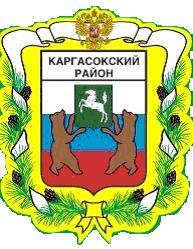 МУНИЦИПАЛЬНОЕ ОБРАЗОВАНИЕ «КАРГАСОКСКИЙ РАЙОН»ТОМСКОЙ ОБЛАСТИАДМИНИСТРАЦИЯ КАРГАСОКСКОГО РАЙОНАИ.о. Главы Каргасокского района                                                        Ю.Н. МикитичА.В. Меркулова2-22-97ПОСТАНОВЛЕНИЕ29.12.2015                                                                                                               № 239с. КаргасокО признании утратившими силу некоторых постановлений Администрации Каргасокского районаПОСТАНОВЛЕНИЕ29.12.2015                                                                                                               № 239с. КаргасокО признании утратившими силу некоторых постановлений Администрации Каргасокского районаВ связи с введением в действие с 01.01.2011 г. муниципальной программы «Создание условий для устойчивого экономического развития муниципального образования «Каргасокский район», утвержденной постановлением Администрации Каргасокского района от 27.11.2015 №193 В связи с введением в действие с 01.01.2011 г. муниципальной программы «Создание условий для устойчивого экономического развития муниципального образования «Каргасокский район», утвержденной постановлением Администрации Каргасокского района от 27.11.2015 №193 Администрация Каргасокского района постановляет:1. Признать утратившими силу следующие постановления Администрации Каргасокского района:- от 14.05.2014 №101 «Об утверждении Ведомственной целевой программы «Развитие муниципальной службы Каргасокского района на 2014-2016 годы»- от 27.12.2014 №298 «О внесении изменений в постановление Администрации Каргасокского района от 14.05.2014 г. №101 «Об утверждении Ведомственной целевой программы «Развитие муниципальной службы Каргасокского района на 2014-2016 годы»;- от 17.12.2015 №219 «О внесении изменений в постановление Администрации Каргасокского района от 14.05.2014 г. №101 «Об утверждении Ведомственной целевой программы «Развитие муниципальной службы Каргасокского района на 2014-2016 годы»;2. Настоящее постановление вступает в силу с 01.01.2016 г., но не ранее дня официального опубликования.Администрация Каргасокского района постановляет:1. Признать утратившими силу следующие постановления Администрации Каргасокского района:- от 14.05.2014 №101 «Об утверждении Ведомственной целевой программы «Развитие муниципальной службы Каргасокского района на 2014-2016 годы»- от 27.12.2014 №298 «О внесении изменений в постановление Администрации Каргасокского района от 14.05.2014 г. №101 «Об утверждении Ведомственной целевой программы «Развитие муниципальной службы Каргасокского района на 2014-2016 годы»;- от 17.12.2015 №219 «О внесении изменений в постановление Администрации Каргасокского района от 14.05.2014 г. №101 «Об утверждении Ведомственной целевой программы «Развитие муниципальной службы Каргасокского района на 2014-2016 годы»;2. Настоящее постановление вступает в силу с 01.01.2016 г., но не ранее дня официального опубликования.